【福岡市海浜公園 地行浜デイキャンプ場利用申込書】■太枠の中をご記入ください。■※印欄は必須項目です。受付日受付日　　月　　日　　月　　日受付№受付№受付№領収金額円利用希望日時　（○で囲む）利用希望日時　（○で囲む）利用希望日時　（○で囲む）令和　　年　　月　　日（　　）令和　　年　　月　　日（　　）令和　　年　　月　　日（　　）令和　　年　　月　　日（　　）令和　　年　　月　　日（　　）令和　　年　　月　　日（　　）令和　　年　　月　　日（　　）令和　　年　　月　　日（　　）利用希望日時　（○で囲む）利用希望日時　（○で囲む）利用希望日時　（○で囲む）　①　①10：00～13：0010：00～13：0010：00～13：00（3時間）（3時間）2,500円利用希望日時　（○で囲む）利用希望日時　（○で囲む）利用希望日時　（○で囲む）　②　②14：00～17：0014：00～17：0014：00～17：00（3時間）（3時間）2,500円利用希望日時　（○で囲む）利用希望日時　（○で囲む）利用希望日時　（○で囲む）　③　③10：00～17：0010：00～17：0010：00～17：00（7時間）（7時間）4,500円利用区画数利用区画数利用区画数　　　区画（希望サイト番号　　　番）　　　区画（希望サイト番号　　　番）　　　区画（希望サイト番号　　　番）　　　区画（希望サイト番号　　　番）　　　区画（希望サイト番号　　　番）　　　区画（希望サイト番号　　　番）　　　区画（希望サイト番号　　　番）状況により、ご希望に添えない場合があります。利用人数（原則、1区画6名まで）利用人数（原則、1区画6名まで）利用人数（原則、1区画6名まで）　　　名（うち、乳幼児　　　名）　　　名（うち、乳幼児　　　名）　　　名（うち、乳幼児　　　名）　　　名（うち、乳幼児　　　名）　　　名（うち、乳幼児　　　名）　　　名（うち、乳幼児　　　名）　　　名（うち、乳幼児　　　名）　　　名（うち、乳幼児　　　名）利用代表者住　所住　所〒　〒　〒　〒　〒　〒　〒　〒　利用代表者住　所住　所利用代表者氏　名氏　名フリガナフリガナフリガナ利用代表者氏　名氏　名利用代表者連絡先電話番号連絡先電話番号（　　　　）　　　　－（　　　　）　　　　－（　　　　）　　　　－（　　　　）　　　　－（　　　　）　　　　－（　　　　）　　　　－（　　　　）　　　　－できるだけ、携帯電話の番号をご記入ください。利用代表者FAX番号またはメールアドレスFAX番号またはメールアドレス【誓約書】私たちは、デイキャンプ場（バーベキューコーナー）の利用にあたっては、自己の責任において、　施設の利用上の注意事項を必ず遵守することを誓約します。万が一、利用上の規定等に違反し、他の利用者に迷惑をかけた場合は退場するなど、海浜公園　職員の指示に従います。【誓約書】私たちは、デイキャンプ場（バーベキューコーナー）の利用にあたっては、自己の責任において、　施設の利用上の注意事項を必ず遵守することを誓約します。万が一、利用上の規定等に違反し、他の利用者に迷惑をかけた場合は退場するなど、海浜公園　職員の指示に従います。【誓約書】私たちは、デイキャンプ場（バーベキューコーナー）の利用にあたっては、自己の責任において、　施設の利用上の注意事項を必ず遵守することを誓約します。万が一、利用上の規定等に違反し、他の利用者に迷惑をかけた場合は退場するなど、海浜公園　職員の指示に従います。【誓約書】私たちは、デイキャンプ場（バーベキューコーナー）の利用にあたっては、自己の責任において、　施設の利用上の注意事項を必ず遵守することを誓約します。万が一、利用上の規定等に違反し、他の利用者に迷惑をかけた場合は退場するなど、海浜公園　職員の指示に従います。【誓約書】私たちは、デイキャンプ場（バーベキューコーナー）の利用にあたっては、自己の責任において、　施設の利用上の注意事項を必ず遵守することを誓約します。万が一、利用上の規定等に違反し、他の利用者に迷惑をかけた場合は退場するなど、海浜公園　職員の指示に従います。【誓約書】私たちは、デイキャンプ場（バーベキューコーナー）の利用にあたっては、自己の責任において、　施設の利用上の注意事項を必ず遵守することを誓約します。万が一、利用上の規定等に違反し、他の利用者に迷惑をかけた場合は退場するなど、海浜公園　職員の指示に従います。【誓約書】私たちは、デイキャンプ場（バーベキューコーナー）の利用にあたっては、自己の責任において、　施設の利用上の注意事項を必ず遵守することを誓約します。万が一、利用上の規定等に違反し、他の利用者に迷惑をかけた場合は退場するなど、海浜公園　職員の指示に従います。【誓約書】私たちは、デイキャンプ場（バーベキューコーナー）の利用にあたっては、自己の責任において、　施設の利用上の注意事項を必ず遵守することを誓約します。万が一、利用上の規定等に違反し、他の利用者に迷惑をかけた場合は退場するなど、海浜公園　職員の指示に従います。【誓約書】私たちは、デイキャンプ場（バーベキューコーナー）の利用にあたっては、自己の責任において、　施設の利用上の注意事項を必ず遵守することを誓約します。万が一、利用上の規定等に違反し、他の利用者に迷惑をかけた場合は退場するなど、海浜公園　職員の指示に従います。【誓約書】私たちは、デイキャンプ場（バーベキューコーナー）の利用にあたっては、自己の責任において、　施設の利用上の注意事項を必ず遵守することを誓約します。万が一、利用上の規定等に違反し、他の利用者に迷惑をかけた場合は退場するなど、海浜公園　職員の指示に従います。【誓約書】私たちは、デイキャンプ場（バーベキューコーナー）の利用にあたっては、自己の責任において、　施設の利用上の注意事項を必ず遵守することを誓約します。万が一、利用上の規定等に違反し、他の利用者に迷惑をかけた場合は退場するなど、海浜公園　職員の指示に従います。　　令和　　年　　月　　日　　　　　　　　　　　　　　　　　　　署名　　　　　　　　　　　　　　印　　令和　　年　　月　　日　　　　　　　　　　　　　　　　　　　署名　　　　　　　　　　　　　　印　　令和　　年　　月　　日　　　　　　　　　　　　　　　　　　　署名　　　　　　　　　　　　　　印　　令和　　年　　月　　日　　　　　　　　　　　　　　　　　　　署名　　　　　　　　　　　　　　印　　令和　　年　　月　　日　　　　　　　　　　　　　　　　　　　署名　　　　　　　　　　　　　　印　　令和　　年　　月　　日　　　　　　　　　　　　　　　　　　　署名　　　　　　　　　　　　　　印　　令和　　年　　月　　日　　　　　　　　　　　　　　　　　　　署名　　　　　　　　　　　　　　印　　令和　　年　　月　　日　　　　　　　　　　　　　　　　　　　署名　　　　　　　　　　　　　　印　　令和　　年　　月　　日　　　　　　　　　　　　　　　　　　　署名　　　　　　　　　　　　　　印　　令和　　年　　月　　日　　　　　　　　　　　　　　　　　　　署名　　　　　　　　　　　　　　印　　令和　　年　　月　　日　　　　　　　　　　　　　　　　　　　署名　　　　　　　　　　　　　　印申込み・お問い合わせ先〒814-0001　福岡市早良区百道浜２丁目902-1　福岡市海浜公園管理事務所TEL　092-822-8141　FAX　092-822-8147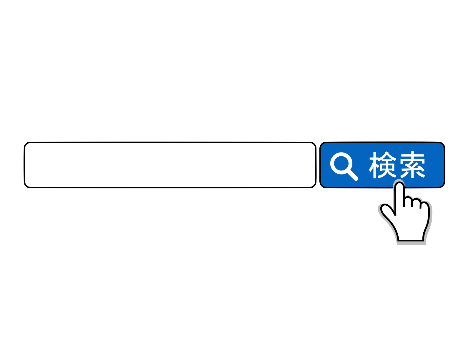 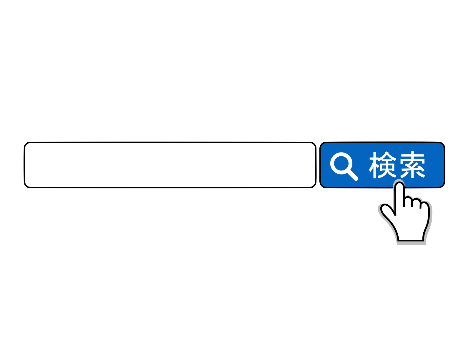 福岡市海浜公園（海っぴビーチ）ホームページ　〒814-0001　福岡市早良区百道浜２丁目902-1　福岡市海浜公園管理事務所TEL　092-822-8141　FAX　092-822-8147福岡市海浜公園（海っぴビーチ）ホームページ　